Anmeldung zur MitgliedschaftIch/Wir möchten den Förderverein für Kinder und Jugendliche Ottfingen e.V. als Mitglied unterstützen_________________________			Der Mindestbeitrag beträgt derzeit 6,14 €/Jahr.Name, Vorname*					Der Beitrag kann individuell durch das Mitglied _________________________			erhöht werden. Straße und Hausnummer*					Die Satzung und die Datenschutzordnung kann_________________________			auf unserer Internetseite www.jukids.de oder beim Postleitzahl und Wohnort*				Vorstand eingesehen werden. _________________________			Mit der Anmeldung zur Mitgliedschaft erklärenTelefonnummer						Sie sich bereit, diese im vollen Umfang _________________________			anzuerkennen. Wir weisen darauf hin, dass SieE-Mail	*						die Anerkennung zur Datenschutzordnung 								jeder Zeit widerrufen können.Da unsere Veranstaltungsteilnehmer Kinder und Jugendliche zwischen 5 und 21 Jahre sind und wir den Kindern unserer Mitglieder die Veranstaltungen teilweise vergünstigt anbieten können, benötigen wir die Angaben zu Ihren Kindern:____________________    	________      		____________________    	________Kind 1				Geburtsdatum		Kind 2				Geburtsdatum____________________	________		____________________	________Kind 3				Geburtsdatum		Kind 4				Geburtsdatum_____________________________________________________________________Sepa Lastschriftmandat:Hiermit ermächtige ich den Förderverein für Kinder und Jugendliche Ottfingen e.V. den jährlichen Beitrag von   ______		€ vom unten angegebenen Konto einzuziehen: Zugleich weise  ich mein Kreditinstitut an, die vom Förderverein für Kinder und Jugendliche eingeforderte Lastschriften einzulösen.Zahlungsart: Wiederkehrende Zahlung_________________________________Name und Vorname_____________________________________________________________________Straße, Hausnummer , Postleitzahl, Wohnort___________________________________	         ____________________________Kreditinstitut						BIC_____________________________________________________________________IBAN________________________________________Ort, Datum UnterschriftFörderverein für Kinder und Jugendliche e.V., Herderstr. 14, 57482 Wenden, E-Mail info@jukids.deVorsitzender Jürgen Fischer, Geschäftsführer Judith Fischer, Kassierer Dominik Gokus, Schriftführer Tanja BruchGläubiger-Identifikationsnummer: DE24ZZZ00002113458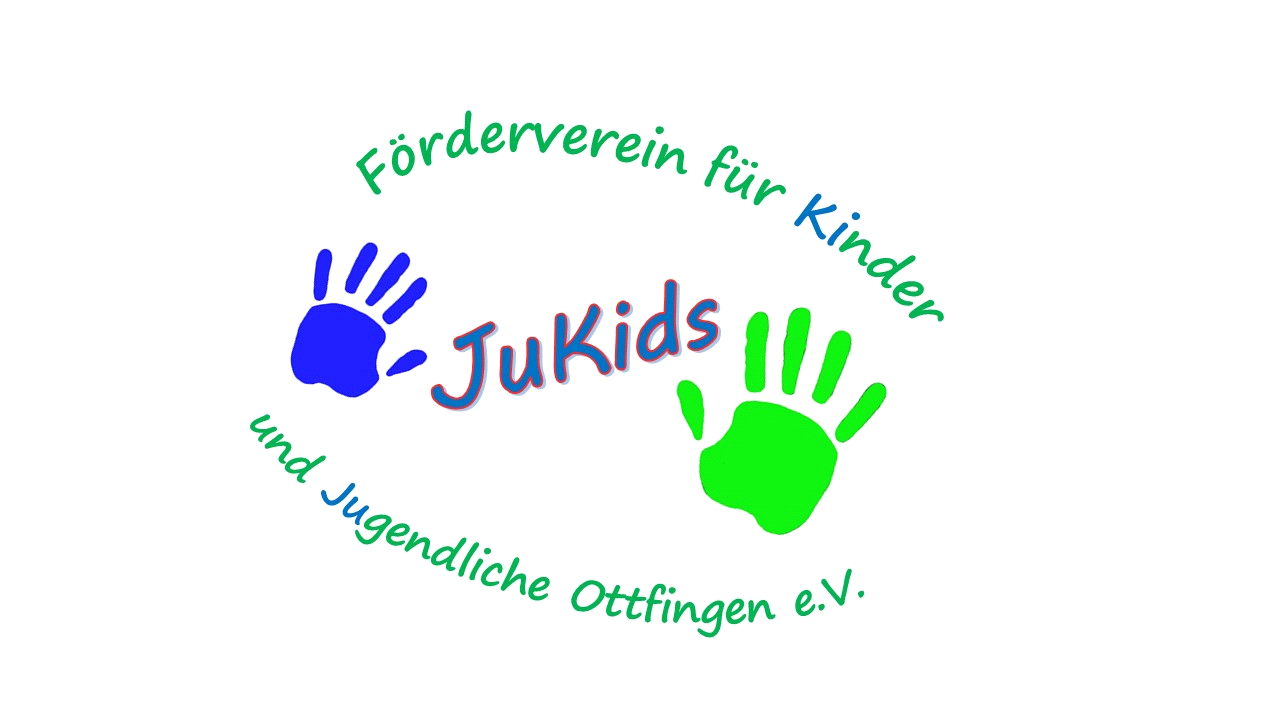 